Skolmästerskap
i Schack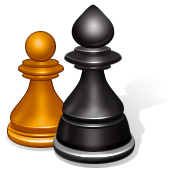 Fredag 1 november avgörs vårt skolmästerskap i schack. Vi startar kl 13.00 och håller till i matsalen. Priser till alla deltagare!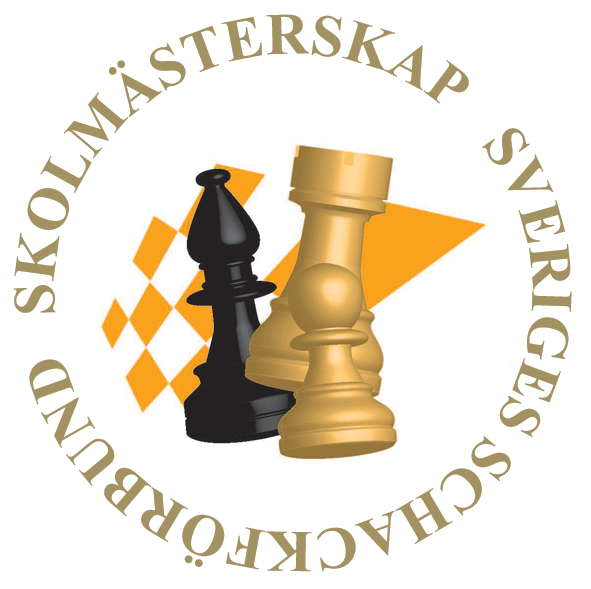 Välkomna!
Skolschackklubben